Publicado en Murcia el 11/04/2016 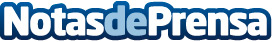 José Antonio Jiménez denuncia el rostro más duro del bullying en la novela ‘El niño que no quiso llorar’Son pocas las obras de ficción que han tratado, con tanta agudeza, la problemática generalizada del bullying. En este sentido, 'El niño que no quiso llorar', del escritor José Antonio Jiménez-Barbero, sienta precedentes en la literatura española. Su libro se presentará en sociedad la misma semana de la celebración del Día del Libro, el lunes 18 de Abril a las 20:00 en el Museo Ramón Gaya de MurciaDatos de contacto:José Antonio Jiménez Barbero Nota de prensa publicada en: https://www.notasdeprensa.es/jose-antonio-jimenez-denuncia-el-rostro-mas Categorias: Educación Literatura Ocio para niños http://www.notasdeprensa.es